                                                                     Утверждаю    Президент Российской Федерации                                                               Д. Медведев         Национальная образовательная инициатива                     "Наша новая школа"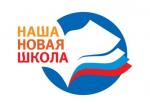 
          Модернизация и инновационное развитие - единственный путь, который позволит России стать конкурентным обществом в мире 21-го века, обеспечить достойную жизнь всем нашим гражданам. В условиях решения этих стратегических задач важнейшими качествами личности становятся инициативность, способность творчески мыслить и находить нестандартные решения, умение выбирать профессиональный путь, готовность обучаться в течение всей жизни. Все эти навыки формируются с детства.        Школа является критически важным элементом в этом процессе. Главные задачи современной школы - раскрытие способностей каждого ученика, воспитание порядочного и патриотичного человека, личности, готовой к жизни в высокотехнологичном, конкурентном мире. Школьное обучение должно быть построено так, чтобы выпускники могли самостоятельно ставить и достигать серьёзных целей, умело реагировать на разные жизненные ситуации. 
Школа будущего.
       Какими характеристиками должна обладать школа в 21-м веке?       Новая школа - это институт, соответствующий целям опережающего развития. В школе будет обеспечено изучение не только достижений прошлого, но и технологий, которые пригодятся в будущем. Ребята будут вовлечены в исследовательские проекты и творческие занятия, чтобы научиться изобретать, понимать и осваивать новое, выражать собственные мысли, принимать решения и помогать друг другу, формулировать интересы и осознавать возможности.       Новая школа - это школа для всех. В любой школе будет обеспечиваться успешная социализация детей с ограниченными возможностями здоровья, детей-инвалидов, детей, оставшихся без попечения родителей, находящихся в трудной жизненной ситуации. Будут учитываться возрастные особенности школьников, по-разному организовано обучение на начальной, основной и старшей ступени.       Новая школа - это новые учителя, открытые ко всему новому, понимающие детскую психологию и особенности развития школьников, хорошо знающие свой предмет. Задача учителя - помочь ребятам найти себя в будущем, стать самостоятельными, творческими и уверенными в себе людьми. Чуткие, внимательные и восприимчивые к интересам школьников, открытые ко всему новому учителя - ключевая особенность школы будущего. В такой школе изменится роль директора, повысится степень его свободы и уровень ответственности.       Новая школа - это центр взаимодействия как с родителями и местным сообществом, так и с учреждениями культуры, здравоохранения, спорта, досуга, другими организациями социальной сферы. Школы, как центры досуга, будут открыты в будние и воскресные дни, а школьные праздники, концерты, спектакли, спортивные мероприятия будут местом семейного отдыха.       Новая школа - это современная инфраструктура. Школы станут современными зданиями - школами нашей мечты, с оригинальными архитектурными и дизайнерскими решениями, с добротной и функциональной школьной архитектурой - столовой с вкусной и здоровой едой, медиатекой и библиотекой, высокотехнологичным учебным оборудованием, широкополосным Интернетом, грамотными учебниками и интерактивными учебными пособиями, условиями для занятий спортом и творчеством.       Новая школа - это современная система оценки качества образования, которая должна обеспечивать нас достоверной информацией о том, как работают и отдельные образовательные учреждения, и система образования в целом.Основные направления развития общего образования
       1. Переход на новые образовательные стандарты.
       От стандартов, содержащих подробный перечень тем по каждому предмету, обязательных для изучения каждым учеником, будет осуществлен переход на новые стандарты - требования о том, какими должны быть школьные программы, какие результаты должны продемонстрировать дети, какие условия должны быть созданы в школе для достижения этих результатов.       В любой образовательной программе будет две части: обязательная и та, которая формируется школой. Чем старше ступень, тем больше возможности выбора. Новый стандарт предусматривает внеаудиторную занятость - кружки, спортивные секции, различного рода творческие занятия.       Результат образования - это не только знания по конкретным дисциплинам, но и умение применять их в повседневной жизни, использовать в дальнейшем обучении. Ученик должен обладать целостным социально-ориентированным взглядом на мир в его единстве и разнообразии природы, народов, культур, религий. Это возможно лишь в результате объединения усилий учителей разных предметов.       В школе должны быть созданы кадровые, материально-технические и другие условия, обеспечивающие развитие образовательной инфраструктуры в соответствии с требованиями времени. Финансовое обеспечение будет построено на принципах нормативно-подушевого финансирования ("деньги следуют за учеником"), переход на которое планируется завершить во всех субъектах Российской Федерации в ближайшие три года. При этом средства будут поступать и в муниципалитеты, и в каждую школу по нормативу независимо от форм собственности.       Чтобы работа по стандартам была эффективной, предстоит развивать систему оценки качества образования. Нужна независимая проверка знаний школьников, в том числе - при их переходе из 4-го в 5-й и из 9-го в 10-й классы. Механизмы независимой оценки могут создаваться силами профессионально-педагогических союзов и ассоциаций. Россия будет продолжать участвовать в международных сравнительных исследованиях качества образования, создавать методики сопоставления качества образования в различных муниципалитетах и регионах.       Уже в 2010 году мы введем новые требования к качеству образования, расширив список документов, характеризующих успехи каждого школьника. Единый государственный экзамен должен оставаться основным, но не единственным способом проверки качества образования. Кроме того, мы введём мониторинг и комплексную оценку академических достижений ученика, его компетенций и способностей. Программы обучения старшеклассников будут увязаны с дальнейшим выбором специальности.     2. Развитие системы поддержки талантливых детей.
       В ближайшие годы в России будет выстроена разветвленная система поиска, поддержки и сопровождения талантливых детей.       Необходимо развивать творческую среду для выявления особо одаренных ребят в каждой общеобразовательной школе. Старшеклассникам нужно предоставить возможность обучения в заочных, очно-заочных и дистанционных школах, позволяющих им независимо от места проживания осваивать программы профильной подготовки. Требуется развивать систему олимпиад и конкурсов школьников, практику дополнительного образования, отработать механизмы учета индивидуальных достижений обучающихся при приеме в вузы.       Одновременно следует развивать систему поддержки сформировавшихся талантливых детей. Это, прежде всего, образовательные учреждения круглосуточного пребывания. Следует распространять имеющийся опыт деятельности физико-математических школ и интернатов при ряде университетов России. Для ребят, проявивших свои таланты в различных областях деятельности, будут организованы слеты, летние и зимние школы, конференции, семинары и другие мероприятия, поддерживающие сформировавшуюся одаренность.       Работа с одаренными детьми должна быть экономически целесообразной. Норматив подушевого финансирования следует определять в соответствии с особенностями школьников, а не только образовательного учреждения. Учитель, благодаря которому школьник добился высоких результатов, должен получать значительные стимулирующие выплаты.  3. Совершенствование учительского корпуса
       Необходимо внедрить систему моральных и материальных стимулов поддержки отечественного учительства. А главное - привлечь к учительской профессии молодых талантливых людей.       Система моральной поддержки - это уже сложившиеся конкурсы педагогов ("Учитель года", "Воспитать человека", "Сердце отдаю детям" и др.), масштабный и действенный механизм поддержки лучших учителей в рамках приоритетного национального проекта "Образование". Такая практика будет расширяться на уровне субъектов Российской Федерации. Повышению престижа профессии будут способствовать мероприятия, которые планируется провести в связи с объявлением 2010 года в России Годом Учителя.       Система материальной поддержки - это не только дальнейшее увеличение фондов оплаты труда, но и создание такого механизма оплаты труда, который позволит стимулировать лучших учителей вне зависимости от стажа их работы, а значит привлекать в школу молодых преподавателей. Как показывает опыт региональных пилотных проектов, зарплата может и должна зависеть от качества и результатов педагогической деятельности, оцененных с участием школьных советов, а комплекс современных финансово-экономических механизмов реально приводит к росту оплаты труда учителей. Работа по введению новых систем оплаты труда должна быть также завершена во всех субъектах Российской Федерации в течение ближайших трех лет.       Еще одним стимулом должна стать аттестация педагогических и управленческих кадров - периодическое подтверждение квалификации педагога, её соответствия задачам, стоящим перед школой. Принципиально обновлены квалификационные требования и квалификационные характеристики учителей, центральное место в них занимают профессиональные педагогические компетентности. Не должно быть никаких бюрократических препятствий для учителей, в том числе молодых, желающих подтвердить высокий уровень квалификации ранее установленных сроков.       Предстоит серьезно модернизировать систему педагогического образования. Педагогические вузы должны быть постепенно преобразованы либо в крупные базовые центры подготовки учителей, либо в факультеты классических университетов.       Не реже одного раза в пять лет учителя и директора школ повышают квалификацию. Соответствующие программы должны гибко изменяться в зависимости от интересов педагогов, а значит - от образовательных потребностей детей. Средства на повышение квалификации нужно предоставлять коллективам школ также на принципах подушевого финансирования, чтобы педагоги могли выбирать и программы, и образовательные учреждения, в числе которых - не только институты повышения квалификации, но и, к примеру, педагогические, классические университеты. Необходимо сформировать в регионах банки данных организаций, предлагающих соответствующие образовательные программы. При этом директора и лучшие учителя должны иметь возможность обучаться в других регионах, чтобы иметь представление об инновационном опыте соседей.       В системе педагогического образования, переподготовки и повышения квалификации следует распространять опыт лучших учителей. Педагогическая практика студентов профильных вузов и стажировки уже работающих педагогов должны проходить на базе школ, успешно реализовавших свои инновационные программы, прежде всего, в рамках приоритетного национального проекта "Образование".       Отдельная задача - привлечение в школу учителей, не имеющих базового педагогического образования. Пройдя психолого-педагогическую подготовку, освоив новые образовательные технологии, они смогут продемонстрировать детям - в первую очередь, старшеклассникам, выбравшим профиль обучения, свой богатый профессиональный опыт.    4. Изменение школьной инфраструктуры       Облик школ должен значительно измениться. Мы получим реальную отдачу, если школа станет центром творчества и информации, насыщенной интеллектуальной и спортивной жизни. В каждом образовательном учреждении должна быть создана универсальная безбарьерная среда, позволяющая обеспечить полноценную интеграцию детей-инвалидов. В 2010 году будет принята пятилетняя государственная программа "Доступная среда", направленная на решение этой проблемы.       С помощью архитектурного конкурса будут выбраны новые проекты строительства и реконструкции школьных зданий, которые начнут использоваться повсеместно с 2011 года: нужно сконструировать "умное", современное здание.       Предстоит обновить нормы проектирования и строительства школьных зданий и сооружений, санитарные правила и нормативы питания, требования к организации медицинского обслуживания учеников и к обеспечению школьной безопасности. Системы отопления и кондиционирования зданий должны обеспечивать необходимую температуру в любое время года. Школы должны быть обеспечены питьевой водой и душевыми. В сельских школах необходимо отработать эффективные механизмы подвоза учащихся, в том числе требования к школьным автобусам.       Обслуживанием школьной инфраструктуры могут на конкурсной основе заниматься малые и средние предприятия. Это касается, в первую очередь, организации школьного питания, коммунального обслуживания, ремонтных и строительных работ. От строителей и обслуживающих организаций мы будем требовать неукоснительное обеспечение безопасности школьных зданий - нельзя допускать проведение занятий в аварийных, ветхих, приспособленных помещениях, представляющих угрозу для жизни и здоровья детей. Другое требование - внедрять современные дизайнерские решения, обеспечивающие комфортную школьную среду. Архитектура школьного пространства должна позволять эффективно организовывать проектную деятельность, занятия в малых группах, самые разные формы работы с детьми.     5. Сохранение и укрепление здоровья школьников
       Дети проводят в школе значительную часть дня, и сохранение, укрепление их физического, психического здоровья - дело не только семьи, но и педагогов. Здоровье человека - важный показатель его личного успеха. Если у молодёжи появится привычка к занятиям спортом, будут решены и такие острые проблемы, как наркомания, алкоголизм, детская безнадзорность.       Сбалансированное горячее питание, медицинское обслуживание, включающее своевременную диспансеризацию, спортивные занятия, в том числе внеурочные, реализация профилактических программ, обсуждение с детьми вопросов здорового образа жизни - все это будет влиять на улучшение их здоровья. Кроме того, должен быть осуществлен переход от обязательных для всех мероприятий к индивидуальным программам развития здоровья школьников. В 2010 году будет введен новый норматив занятий физкультурой - не менее трёх часов в неделю с учётом индивидуальных особенностей детей.       Именно индивидуальный подход предполагает использование современных образовательных технологий и создание образовательных программ, которые вызовут у ребенка интерес к учебе. Практика индивидуального обучения с учетом возрастных особенностей, изучение предметов по выбору, общее снижение аудиторной нагрузки в форме классических учебных занятий позитивно скажутся на здоровье школьников. Но здесь нужны не только меры со стороны взрослых. Намного важнее пробудить в детях желание заботиться о своем здоровье, основанное на их заинтересованности в учебе, выборе курсов, адекватных индивидуальным интересам и склонностям. Насыщенная, интересная и увлекательная школьная жизнь станет важнейшим условием сохранения и укрепления здоровья.  6. Расширение самостоятельности школ
       Школа должна стать более самостоятельной как в составлении индивидуальных образовательных программ, так и в расходовании финансовых средств. С 2010 года самостоятельность получат школы, ставшие победителями конкурсов приоритетного национального проекта "Образование", и школы, преобразованные в автономные учреждения. Требуемая отчётность таких школ будет резко сокращена в обмен на открытость информации о результатах работы. С их директорами будут заключены контракты, предусматривающие особые условия труда с учетом качества работы.       Мы законодательно закрепим равенство государственных и частных общеобразовательных учреждений, предоставив семьям более широкие возможности выбора школы. Целесообразно также развитие концессионных механизмов для привлечения к управлению школами частных инвесторов.       Ученикам будет предоставлен доступ к урокам лучших преподавателей с использованием технологий дистанционного образования, в том числе в рамках дополнительного образования. Это особенно важно для малокомплектных школ, для удалённых школ, в целом для российской провинции.     Ключевыми механизмами реализации инициативы должны стать как проектные, так и программные методы работы. Направления деятельности будут осуществляться в рамках приоритетного национального проекта "Образование", Федеральной целевой программы развития образования и Федеральной целевой программы Научные и научно-педагогические кадры инновационной России.     От того, как будет устроена школьная действительность, какой будет система отношений школы и общества, насколько интеллектуальным и современным мы сможем сделать общее образование, зависит благосостояние наших детей, внуков, всех будущих поколений. Именно поэтому инициатива "Наша новая школа" должна стать делом всего нашего общества.Национальная образовательная инициатива «НАША НОВАЯ ШКОЛА»Общее образование для всех и для каждогоРеализация планов долгосрочного развития экономики и социальной сферы Российской Федерации, обеспечивающих рост благосостояния граждан, требует инвестиций в человеческий капитал. Успешность таких планов зависит от того, насколько все участники экономических и социальных отношений смогут поддерживать свою конкурентоспособность, важнейшими условиями которой становятся такие качества личности, как инициативность, способность творчески мыслить и находить нестандартные решения. В условиях глобального рынка, в котором участвует и Россия, такие качества востребованы не только отдельными гражданами, но и целыми творческими коллективами, предприятиями и регионами. Эти обстоятельства и определяют инвестиционный характер вложений в образование.Сильная и известная на весь мир советская система образования была создана для решения проблем трансформации аграрного общества в индустриальное, должна была обеспечить массовое унифицированное образование людей как членов индустриального общества. Образование давалось надолго и предназначалось для того, чтобы обеспечить бесперебойную профессиональную деятельность человека в какой-либо одной отрасли или сфере деятельности на протяжении всей жизни. Теперь же в эпоху быстрой смены технологий должна идти речь о формировании принципиально новой системы непрерывного образования, предполагающей постоянное обновление, индивидуализацию спроса и возможностей его удовлетворения. Причем ключевой характеристикой такого образования становится не только передача знаний и технологий, но и формирование творческих компетентностей, готовности к переобучению.В свою очередь, навыки непрерывного образования, умение обучаться в течение всей жизни, выбирать и обновлять профессиональный путь формируются со школьной скамьи. Школьное образование обеспечивает переход от дошкольного детства, семейного воспитания к осознанному выбору последующей профессиональной деятельности, реальной самостоятельной жизни. От того, как будет устроена школьная действительность, система отношений школы и общества, зависит во многом и успешность в получении профессионального образования, и вся система гражданских отношений. Школьное образование сегодня представляет собой самый длительный этап формального обучения каждого человека и является одним из решающих факторов как индивидуального успеха, так и долгосрочного развития всей страны. 
От подготовленности, целевых установок миллионов российских школьников зависит то, насколько мы сможем выбрать и обеспечить инновационный путь развития страны. Именно сейчас от того, насколько современным и интеллектуальным нам удастся сделать общее образование, зависит благосостояние наших детей, внуков, всех будущих поколений.Каким должно быть общее образование, чтобы обеспечить решение стоящих перед ним задач? Как оно должно вписываться в общую систему образования и самореализации российских граждан?В первую очередь, главным результатом школьного образования должно стать его соответствие целям опережающего развития. Это означает, что изучать в школах необходимо не только достижения прошлого, но и те способы и технологии, которые пригодятся в будущем. Ребята должны быть вовлечены в исследовательские проекты, творческие занятия, спортивные мероприятия, в ходе которых они научатся изобретать, понимать и осваивать новое, быть открытыми и способными выражать собственные мысли, уметь принимать решения и помогать друг другу, формулировать интересы и осознавать возможности. При этом необходимо учитывать возрастные особенности и отличия в организации начальной, основной и старшей школ. Младшие школьники осваивают умение учиться, именно у них первостепенным является формирование мотивации к дальнейшему обучению. Подростки учатся общаться, самовыражаться, совершать поступки и осознавать их последствия, пробовать себя не только в учебной, но и в других видах деятельности. Старшие школьники, выбирая профиль обучения, получив возможность освоить программы профессиональной подготовки, находят себя в сфере будущей профессиональной деятельности. Старшим школьникам должна быть предоставлена возможность осознанно выбирать свое будущее, связывая его с будущим страны.Важной задачей является усиление воспитательного потенциала школы, обеспечение индивидуализированного психолого-педагогического сопровождения каждого обучающегося. Профилактика безнадзорности, правонарушений, других асоциальных явлений должна рассматриваться как необходимая и естественная составляющая деятельности школы.Особое внимание должно быть сосредоточено на создании условий для полноценного включения в образовательное пространство и успешной социализации детей с ограниченными возможностями здоровья, детей с отклонениями в поведении, детей, оставшихся без попечения родителей, детей из семей беженцев и вынужденных переселенцев, детей, проживающих в малоимущих семьях, и других категорий детей, находящихся в трудной жизненной ситуации.Естественно, такая школа требует и новых учителей. Понадобятся педагоги, как глубоко владеющие психолого-педагогическими знаниями и понимающие особенности развития школьников, так и являющиеся профессионалами в других областях деятельности, способные помочь ребятам найти себя в будущем, стать самостоятельными, творческими и уверенными в себе людьми. Чуткие, внимательные и восприимчивые к интересам школьников, открытые ко всему новому учителя – ключевая особенность современной школы. Как следствие, организованная школьная действительность требует иной школьной инфраструктуры. Нужны будут новые по архитектуре и дизайну привлекательные школьные здания; современные столовые здорового питания; оснащенные новым оборудованием актовые и спортивные залы; медиацентры и библиотеки; комфортная школьная гигиена и организация медицинского обслуживания; грамотные учебники и интерактивные учебные пособия; высокотехнологичное учебное оборудование, обеспечивающее выход в глобальные информационные сети, доступ к максимальному числу сокровищ отечественной и зарубежной культуры, достижениям науки и искусства; условия для качественного дополнительного образования, самореализации и творческого развития.Современная школа будет более тесно взаимодействовать с семьей. Система школьного управления станет открытой и понятной для родителей и общества. Участие в работе школьных советов превратится из обузы в увлекательное и почетное занятие. Приходить в образовательные учреждения вместе с детьми станет интересно и взрослым. Школы как центры досуга будут открыты в будние и воскресные дни, при этом школьные праздники, концерты, спектакли, спортивные мероприятия станут привлекательным местом семейного отдыха. Сформулированные представления о школе будущего – не просто пожелания, но и насущная необходимость. Глобальные финансово-экономические трудности текущих лет указывают нам на значимость укрепления независимости отечественной экономики. Это обеспечивается, в первую очередь, не внутренней замкнутостью производственных отношений, а открытостью, способностью граждан и отечественных предприятий конкурировать на мировых рынках, осваивать все более новые и новые сферы деятельности. Для достижения таких результатов нам необходимо перенастроить систему образования на освоение современных компетентностей, отвечающих общемировым требованиям к человеческому капиталу, обеспечивающих консолидацию российского общества ради решения новых амбициозных задач.Ключевые направления развития общего образованияПоложительный потенциал отечественной образовательной системы, задачи, стоящие перед системой общего образования России, сложившееся разграничение полномочий в области управления образованием, определяют следующие пять основных направлений развития общего образования.1. Обновление образовательных стандартов. Уже в школе дети должны получить возможность раскрыть свои способности, сориентироваться в высокотехнологичном конкурентном мире. Этой задаче должны соответствовать обновленные образовательные стандарты, включающие три группы требований: требования к структуре образовательных программ, требования к условиям реализации образовательных программ и требования к результатам их освоения.Требования к результатам должны включать не только знания, но и умения их применять. В число таких требований должны войти компетентности, связанные с идеей опережающего развития, все то, что понадобится школьникам и в дальнейшем образовании, и в будущей взрослой жизни. Результаты образования должны быть сформулированы отдельно для начальной, основной и старшей школы, учитывать специфику возрастного развития школьников. Достижение таких результатов в практике конкретных образовательных учреждений должно основываться на передовых достижениях отечественной психолого-педагогической науки.Требования к структуре образовательных программ предполагают установление соотношения частей образовательных программ, в том числе соотношение обязательной части школьной программы и части, формируемой участниками образовательного процесса. Это также означает, что образовательная программа школы должна предполагать как обязательные занятия, так и занятия по выбору учащихся. Весомое значение приобретет внеаудиторная занятость учащихся – кружки, спортивные секции, различного рода творческие занятия,занятия в творческих объединениях системы дополнительного образования детей.Требования к условиям реализации образовательных программ должны описывать все кадровые, финансовые, материально-технические и другие условия, без которых нельзя будет достичь необходимых образовательных результатови решать задачу сохранения и укрепления здоровья обучающихся, воспитанников.При формировании требований к материально-техническим условиям следует отказаться от предельно детального описания характеристик учебного оборудования. Учитывая, что образовательные технологии и средства обучения постоянно обновляются, следует установить такие требования к условиям, которые бы обеспечивали опережающее развитие современной образовательной инфраструктуры. Данные требования должны стать стимулом для производителей, муниципалитетов и субъектов Российской Федерации в деле создания наиболее качественных условий получения образования, включая вопросы оснащения школ, привлечения к работе талантливых педагогов, внедрения эффективных методов финансирования образовательных услуг. Так, в ближайшие два года предстоит завершить переход к нормативному подушевому финансированию во всех субъектах Российской Федерации. Постепенное внедрение образовательных стандартов в начальной школе должно начаться уже с 1 сентября 2009 года. К внедрению таких стандартов в первую очередь должны привлекаться учителя и школы – участники приоритетного национального проекта «Образование».Эффективное внедрение новых образовательных стандартов невозможно без адекватной обратной связи – системы оценки качества образования. Здесь также предстоит развивать оценку качества при переходе с одной школьной ступени на другую; вводить инновационные механизмы добровольной оценки качества по разным группам образовательных учреждений, включая системы оценивания силами профессионально-педагогических союзов и ассоциаций; России продолжать участвовать в международных сопоставительных исследованиях качества образования; создавать методики сопоставления качества образования в различных муниципалитетах, субъектах Российской Федерации.2. Система поддержки талантливых детей. Одновременно с реализацией стандарта общего образования должна быть выстроена разветвленная система поиска и поддержки талантливых детей, а также их сопровождения в течение всего периода становления личности.Необходимо будет создать как специальную систему поддержи сформировавшихся талантливых школьников, так и общую среду для проявления и развития способностей каждого ребенка, стимулирования и выявления достижений одаренных ребят. В рамках первого направления следует продолжить развивать сеть образовательных учреждений круглосуточного пребывания, в особенности для поддержки одаренных школьников, оказавшихся в трудной жизненной ситуации. Следует распространять имеющийся опыт деятельности физико-математических школ и интернатов при ряде университетов России, учет ребят, проявивших свои таланты в различных областях деятельности. Для таких детей будут организованы слеты, летние и зимние школы, конференции, семинары и другие мероприятия, поддерживающие сформировавшийся потенциал одаренности. В рамках второго направления целесообразно поддерживать творческую среду, обеспечивать возможность самореализации учащимся каждой общеобразовательной школы. Для этого предстоит расширить систему олимпиад и конкурсов школьников, практику дополнительного образования, различного рода ученических конференций и семинаров, отработать механизмы учета индивидуальных достижений обучающихся (ученические портфолио) при приеме в вузы. Указанные направления работы найдут отражение в финансово-экономических механизмах, в том числе в рамках методик нормативного подушевого финансирования и новой системы оплаты труда преподавателей. Широкое распространение должна получить деятельность заочных и очно-заочных школ для старших школьников, позволяющих им независимо от места проживания осваивать программы профильного обучения по самым различным направлениям. Это также должно быть подкреплено созданием стимулов для издания и распространения современной учебной литературы, распространением электронных образовательных ресурсов, развитием дистанционных технологий образования с использованием различных сервисов сети Интернет, созданием цифровых хранилищ лучших российских музеев, научных архивов и библиотек. Такая работа должна осуществляться как на основе отечественных разработок, так и посредством локализации лучших образовательных ресурсов со всего мира. 3. Развитие учительского потенциала. Необходимо внедрить систему моральных и материальных стимулов для сохранения в школах лучших педагогов и постоянного повышения их квалификации, а также для пополнения школ новым поколением учителей, в том числе не обязательно с педагогическим образованием, любящих и умеющих работать с детьми.В последние годы сложилась система моральной поддержки отечественного учительства. Помимо традиционных конкурсов педагогов («Учитель года», «Воспитать человека», «Сердце отдаю детям» и др.) сложился масштабный и действенный механизм поддержки лучших учителей в рамках приоритетного национального проекта «Образование». Такая практика нуждается в развитии и дополнении на уровне субъектов Российской Федерации. К стимулам качественного учительского труда следует отнести и механизм внедрения новых систем оплаты труда педагогов. Соответствующую практику, реализуемую в 34 регионах в рамках комплексных проектов модернизации образования, следует в целом признать успешной. Итог очевиден – зарплата может и должна зависеть от качества и результатов педагогической деятельности, оцененных с участием школьных советов. С учетом необходимости дальнейшего увеличения фондов оплаты труда, выделения в них базовой и стимулирующей частей, соответствующая работа по введению новых систем оплаты труда должна быть завершена во всех субъектах Российской Федерации в течение ближайших трех лет.Эффективные способы работы лучших учителей должны находить распространение в системе подготовки, переподготовки и повышения квалификации педагогических кадров. Это означает, что как педагогическая практика будущих учителей – сегодняшних студентов педагогических вузов, так и стажировки уже работающих педагогов должны проходить на базе образовательных учреждений, реализующих инновационные образовательные программы и имеющих положительные результаты. Такое «обучение действием» должно войти в традицию при подготовке и профессиональном совершенствовании учителей. Образовательные программы переподготовки и повышения квалификации учителей должны строиться по модульному принципу, гибко изменяться в зависимости от интересов педагогов, в свою очередь обусловленных образовательными потребностями учащихся. В ходе реализации таких программ должны использоваться современные информационные технологии. Здесь также предстоит обновить механизмы финансирования образовательных услуг. Средства на повышение квалификации должны предоставляться коллективам школ на принципах подушевого финансирования с предоставлением возможности выбора ими как программ, так и учреждений повышения квалификации. Тем самым образовательные программы повышения квалификации смогут реализовываться не только на базе институтов повышения квалификации, но и на базе педагогических и классических университетов, других образовательных организаций, оказывающих качественные услуги непрерывного образования. Учитывая возрастающую необходимость координации различных подходов, управленческих и финансово-экономических механизмов профессионального совершенствования учителей, вопрос организации повышения квалификации и переподготовки работников образования должен стать предметом совместного ведения регионов и федерального центра. В соответствии с изменениями школьной практики должны произойти изменения и в системе педагогического образования. Здесь также возрастет роль психолого-педагогической подготовки студентов, реализации инновационных программ бакалавриата и магистратуры, использования современных, в том числе информационных образовательных технологий.Отдельная задача - привлечение в школу учителей, имеющих базовое непедагогическое образование. Прохождение ими психолого-педагогической подготовки, освоение новых образовательных технологий позволит раскрыться перед детьми не только в роли людей, имеющих богатый профессиональный опыт, но и постепенно освоить азы педагогического труда, научиться слышать и понимать детей, адекватно выбирать приемы и методы педагогической работы. Работа таких педагогов должна быть обеспечена также консультационной поддержкой вузов и институтов повышения квалификации. Еще одним стимулом качественного педагогического труда должна стать новая аттестация педагогических и управленческих кадров. Как и в системе профессионального образования, в системе общего образования аттестация должна предполагать периодическое подтверждение квалификации педагога и её соответствие современным и перспективным задачам, стоящим перед школой. В связи с этим должны быть принципиально обновлены квалификационные требования и квалификационные характеристики учителей. Центральное место в них должны занимать профессиональные педагогические компетентности, являющиеся основой для обновления процедур аттестации педагогических кадров. При этом для учителей, желающих ранее установленных аттестационных сроков подтвердить высокий уровень квалификации, не должно быть никаких бюрократических препятствий. Это также касается творческих молодых начинающих работать учителей, профессиональному развитию которых должно быть уделено особое внимание. Особое значение приобретет и аттестация управленческих кадров, чья деятельность в большей степени должна быть связана с решением сложных задач организации школьного хозяйства, обеспечением всего комплекса качественных условий реализации образовательных программ.Педагоги, завершающие педагогическую деятельность в связи с выходом на пенсию, должны иметь возможность получить достойное пенсионное обеспечение. Следует всячески поддерживать и развивать надежные негосударственные пенсионные системы обеспечения учителей. Кроме того, лучшие педагоги после выхода на пенсию могут быть привлечены к работе в качестве воспитателей, организаторов самостоятельной и внеклассной работы, консультантов для молодых учителей и учащихся.Эти и другие направления работы по совершенствованию потенциала отечественного учительства и повышению престижа профессии учителя должны лечь в основу плана мероприятий по проведению в 2010 году в России Года учителя.4. Современная школьная инфраструктура. Облик школ, как по форме, так и по содержанию, должен значительно измениться. Мы получим реальную отдачу, если учиться в школе будет и увлекательно, и интересно, если она станет центром не только обязательного образования, но и самоподготовки, занятий творчеством и спортом.Это означает, что помимо описания в образовательных стандартах современных условий реализации образовательных программ, должны быть обновлены и другие документы, регламентирующие образовательную деятельность. В том числе предстоит существенным образом обновить нормы проектирования и строительства школьных зданий и сооружений, санитарные правила и нормативы питания, требования к организации медицинского обслуживания учащихся и требования к обеспечению школьной безопасности. Так, при проектировании школьных зданий предстоит усовершенствовать отопительные системы, предусмотреть наличие душевых комнат в раздевалках при спортзалах, индивидуальных шкафов, систем обеспечения питьевой водой и прочее. Для сельских школ в особенности предстоит отработать эффективные механизмы организации подвоза учащихся, включая совершенствование транспортных средств, повышение их безопасности. В каждом образовательном учреждении должна быть создана адаптивная безбарьерная среда, позволяющая обеспечить полноценную интеграцию детей с ограниченными возможностями здоровья и детей-инвалидов.Ряд функций по работе школьной инфраструктуры может быть осуществлен на высоком уровне посредством конкурсного отбора малых предприятий, качественно обслуживающих сразу несколько образовательных учреждений. Это касается в первую очередь организации школьного питания, коммунального обслуживания, проведения ремонтных и строительных работ. В рамках последних следует обращать внимание как на неукоснительное обеспечение безопасности школьных зданий, так и на внедрение современных дизайнерских решений, обеспечивающих комфортную школьную среду,подходов и технологий в сферу школьного питания. Вместе с тем развитие школьной инфраструктуры должно быть связано с расширением самостоятельности образовательных учреждений, где уже обеспечивается высокий уровень организации школьного хозяйства. Такие школы должны получить возможность беспрепятственно переходить в новые организационно-правовые формы деятельности образовательных учреждений. К перечню мер по обеспечению современной школьной инфраструктуры следует отнести и развитие взаимодействия образовательных учреждений с организациями всей социальной сферы: учреждениями культуры, здравоохранения, спорта, досуга и прочих. Так, взаимодействие с музеями позволяет не только расширить рамки изучения школьных дисциплин, обогатить содержание учебных предметов, но и создает ориентиры для совершенствования учреждений культуры, стимулирует их к организации интерактивных выставок, эксплуаториумов, диалоговых экскурсий и прочих. 5. Здоровье школьников. Именно в школьный период формируется здоровье человека на всю последующую жизнь. Многое здесь зависит от семейного воспитания, но учитывая, что дети проводят в школе значительную часть дня, заниматься их здоровьем должны в том числе и педагоги. Как уже отмечалось, при установлении требований к условиям реализации образовательных программ большее внимание необходимо уделить качественной организации сбалансированного горячего питания, медицинского обслуживания и спортивных занятий школьников. Своевременная диспансеризация, реализация профилактических программ, организация внеурочных спортивных мероприятий, обсуждение с детьми вопросов здорового образа жизни в значительной степени влияют на улучшение здоровья школьников. Однако еще более важен переход от одинаковых для всех требований к состоянию здоровья и, соответственно, одинаковых для всех обязательных занятий к индивидуальному мониторингу и программам развития здоровья школьников. Это, в свою очередь, предполагает создание таких образовательных программ, которые адекватно возрасту учащихся вызывают заинтересованное отношение к учебе. Практика индивидуального обучения, изучение предметов по выбору, общее снижение аудиторной нагрузки в форме классических учебных занятий – все это также позитивно сказывается на здоровье школьников. Вопрос заботы о здоровье учащихся требует не только решений, вызванных охранительной позицией взрослых по отношению к детскому здоровью. Гораздо важнее пробудить в детях желание заботиться о своем здоровье, основанное на их заинтересованности в учебе, в выборе учебных курсов, адекватных собственным интересам и склонностям. Насыщенная, интересная и увлекательная школьная жизнь становится важнейшим условием формирования здорового образа жизни.Инструменты и механизмы обновления школьного образованияПриоритетный национальный проект «Образование» остается одним из ключевых механизмов развития общего образования. В ближайшие годы в рамках национального проекта в системе общего образования предстоит:продолжить практику поддержки лучших учителей и талантливой молодежи;развивать инструменты финансирования воспитательной деятельности, механизмы подушевого финансирования и новой системы оплаты труда;поддерживать практику использования современных информационных образовательных технологий в образовательных учреждениях;стимулировать усилия и поддерживать инициативы регионов по развитию систем дошкольного образования, обеспечивающих равные стартовые условия прихода детей в школу;обеспечить доступ к получению общего образования детям-инвалидам;разработать новые физкультурно-оздоровительные технологии и методику адаптивной физкультуры, основанные на индивидуализации параметров физических нагрузок и способствующие восстановлению нарушенного здоровья и формированию мотивации к занятиям физической культурой и спортом;продолжить работу по обновлению современной школьной инфраструктуры, как решая частные задачи, например, совершенствования организации школьного питания, так и обеспечивая комплексное обновление условий реализации образовательных программ.В соответствии с п. 2 с. 1 Закона Российской Федерации 
«Об образовании» «организационной основой государственной политики Российской Федерации в области образования является Федеральная целевая программа развития образования». В 2010 году завершается пятилетний этап реализации указанной программы. Исходя из этого, к 2011 году следует завершить отработку всех пилотных моделей развития системы общего образования. В каждом субъекте Российской Федерации должны быть сформированы элементы целостной стратегии обновления системы общего образования. В следующий пятилетний этап реализации Федеральной целевой программы развития образования на 2011-2015 годы указанные модели должны получить распространение в практике каждого муниципалитета. Ключевые параметры инициативы «Наша новая школа» должны быть полностью выполнены.В ходе реализации Федеральной целевой программы развития образования, текущей деятельности федеральных органов управления образованием, органов управления образованием субъектов Российской Федерации, муниципалитетов предстоит разработать и внедрить:1. В направлении обновления образовательных стандартов:новые требования к результатам освоения, структуре и условиям реализации основных образовательных программ;систему оценки качества образования, включая оценку образовательных достижений как основу для перехода с одной ступени обучения на другую, добровольные механизмы оценки качества для разных групп образовательных учреждений, участие России в международных сопоставительных исследованиях качества образования, сопоставление качества образования в различных муниципалитетах, субъектах Российской Федерации.2. В направлении поддержки талантливых детей:практику деятельности специализированных учреждений для одаренных ребят, оказавшихся в трудной жизненной ситуации;систему мероприятий для поддержки общения, взаимодействия и дальнейшего развития одаренных в различных областях интеллектуальной и творческой деятельности детей школьного возраста;обновленную практику деятельности летних (сезонных) профильных школ для самореализации и саморазвития учащихся;расширенную систему олимпиад, соревнований и иных творческих испытаний школьников;модели дистанционного, заочного и очно-заочного образования учащихся;систему обеспечения и консультационно-методической поддержки профильного обучения, реализуемого в том числе посредством индивидуальных образовательных программ учащихся, сетевого взаимодействия образовательных учреждений.3. В направлении развития учительского потенциала:практику привлечения в школы учителей, имеющих базовое непедагогическое образование;новые технологии организации и финансирования системы подготовки, переподготовки и повышения квалификации педагогических кадров, включая развитие служб консультационно-методического сопровождения и сертификации квалификаций с координацией их деятельности на федеральном уровне;модели использования современных информационных и коммуникационных технологий в системе подготовки, переподготовки и повышения квалификации педагогических кадров;практику сетевого взаимодействия, деятельности социальных сетей учителей, направленную на обновление содержания образования и взаимную методическую поддержку;новую модель аттестации педагогических и руководящих кадров системы общего образования, предполагающую обязательное периодическое подтверждение уровня квалификации.4. В направлении развития школьной инфраструктуры:модельные методики нормативного подушевого финансирования и новой системы оплаты труда;практику деятельности школьных советов, обеспечивающих заинтересованное участие родителей и местного сообщества в управлении образовательными учреждениями; модели деятельности школ ступеней обучения, обеспечивающих специфику организации образовательного процесса для младших школьников, подростков и старших школьников;модели деятельности автономных учреждений общего образования.5. В направлении обеспечения здоровья школьников:новые технологии и методики здоровьесберегающего обучения, обеспечивающие формирование заинтересованного отношения к собственному здоровью, здорового образа жизни всех участников образовательного процесса;рекомендации по организации питания, спортивных занятий и медицинского обслуживания учащихся.В рамках межведомственного взаимодействия в ближайшее время также предстоит обновить действующие санитарно-эпидемиологические правила и нормативы, относящиеся к системе общего образования; механизмы и регламенты отслеживания и поддержки здоровья школьников; требования по обеспечению безопасности образовательных учреждений; строительные нормы и правила; типовые проекты школьных зданий, адекватные современным требованиям к организации образовательной среды; практики организации обслуживания школьного хозяйства, организации подвоза школьников к месту учебы; механизмы взаимодействия учреждений образования, культуры и спорта.Основные направления работы в рамках инициативы «Наша новая школа» также найдут отражение в ходе подготовки интегрированного законодательного акта – новой редакции Закона Российской Федерации «Об образовании».